การประเมินความเสี่ยงการทุจริต
ประจำปี ๒๕๖๕ 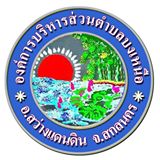 องค์การบริหารส่วนตำบลบงเหนืออำเภอสว่างแดนดิน   จังหวัดสกลนครคำนำ		เหตุการณ์ความเสี่ยงด้านการทุจริตเกิดความแล้วจะมีผลกระทบทางลบ ซึ่งปัญหามาจากสาเหตุต่างๆ ที่ค้นหาต้นตอได้ยาก ความเสี่ยงจึงจำเป็นต้องคิดล่วงหน้าเสมอ การป้องกันการทุจริต คือ การแก้ไขปัญหาทุจริตที่ยั่งยืน ซึ่งเป็นหน้าที่ของหัวหน้าส่วนราชการ และเป็นเจตจำนงของทุกองค์กรที่ร่วมต่อต้านการทุจริตทุกรูปแบบ อันเป็นวาระเร่งด่วนของรัฐบาล 		การนำเครื่องมือประเมินความเสี่ยงมาใช้ในองค์กร จะช่วยให้เป็นหลักประกันในระดับหนึ่งได้ว่าการดำเนินการขององค์กรจะไม่มีการทุจริต หรือในกรณีพบการทุจริตที่ไม่คาดคิด โอกาสที่จะประสบกับปัญหาน้อยกว่าองค์กรอื่น หรือหากเกิดความเสียหายเกิดขึ้น ก็จะเป็นการนเกิดความเสี่ยหายที่น้อยกว่าองค์กรที่ไม่มีการนำเครื่องมือการประเมินความเสี่ยงทุจริตมาใช้ เพราะได้มีการเตรียมการป้องกันการทุจริตล่วงหน้าไว้โดยให้เป็นส่วนหนึ่งของการปฏิบัติงานประจำ ซึ่งไม่ใช้การเพิ่มภาระงานแต่อย่างงใด 		องค์การบริหารส่วนตำบลบงเหนือ  เป็นองค์กรปกครองส่วนท้องถิ่น ที่มีบทบาทในการขับเคลื่อนหน่วยงานภาครัฐให้บริหารงานภายใต้กรอบธรรมาภิบาล โดยการระเมินความเสี่ยงการทุจริตเป็นเครื่องมือหนึ่งในการขับเคลื่อนหลักธรรมาภิบาลเพื่อลดปัญหาการทุจริตของรัฐ ตมคำสั่งรักษาความสงบแห่งชาติ ที่ ๖๙/๒๕๕๗ ลงวันที่๑๘ มิถุนายน๒๕๕๗ เรื่อง มาตรการป้องกันการทุจริตและแก้ไขปัญหาการทุจริตประพฤติมิชอบที่กำหนดให้ทุกส่วนราชการและหน่วยงานของรัฐ โดยมุ่งเน้นการสร้างธรรมาภิบาลในการบริหารงาน ละส่งเสริมการมีส่วนร่วมจากทุกภาคส่วนในการตรวจสอบ เฝ้าระวัง เพื่อสกัดกั้นไม่ให้เกิดการทุจริตและประพฤติมิชอบได้ ในการนี้ องค์การบริหารส่วนตำบลบงเหนือ  .จึงจัดทำการประเมินความเสี่ยงของการดำเนินงานหรือการปฏิบัติหน้าที่ที่อาจก่อให้เกิดการทุจริตหรือก่อให้เกิดการขัดกันระหว่างผลประโยชน์ส่วนตัวกับผลประโยชน์ส่วนรวมของหน่วยงาน ประกอบด้วย ผลการประเมินความเสี่ยงการทุจริต ปี ๒๕๖๕ เหตุการณ์ความเสี่ยงและระดับความเสี่ยง  ตลอดถึงมาตรการและการดำเนินการในการบริหารจัดการความเสี่ยง องค์การบริหารส่วนตำบลบงเหนือ  ๔ เมษายน ๒๕๖๕สารบัญ เรื่อง											หน้า๑. วัตถุประสงค์การประเมินความเสี่ยง๒. การบริหารจัดกรความเสี่ยงมีความแตกต่างจากการตรวจสอบภายในอย่างไร ๓. กรอบการประเมินความเสี่ยงการทุจริต๔. องค์ประกอบที่ทำให้เกิดการทุจริต ๕. ขอบเขตการประเมินความเสียงการทุจริต ๖. ขั้นตอนการประเมินความเสี่ยงการทุจริต ๗. วิธีการวิเคราะห์ความเสี่ยง 	๗.๑   การระบุความเสี่ยง	๗.๒   การวิเคราะห์สถานะความเสี่ยง	๗.๓   เมทริกส์ระดับความเสี่ยง	๗.๔   การประเมินการควบคุมความเสี่ยง	๗.๕   แผนบริหารความเสี่ยง การประเมินความเสี่ยงการทุจริตประจำปี ๒๕๖๕ ขององค์การบริหารส่วนตำบลบงเหนือ  อำเภอสว่างแดนดิน จังหวัดสกลนคร๑. วัตถุประสงค์การประเมินความเสี่ยง		มาตรการป้องกันการทุจริตจะสามารถลดความเสี่ยงที่อาจเกิดจากการทุจริตในองค์กรได้ ดังนั้น การประเมินความเสี่ยงการทุจริต การออกแบบและการปฏิบัติงานตามมาตรการควบคุมภายในที่เหมาะสมจะช่วยลดความเสี่ยงการทุจริตให้แก่บุคคลากรในองค์กร ถือเป็นการป้องกันการทุจริตในองค์กร ทั้งนี้ การดำเนินการขององค์กรจะไม่มีการทุจริต หรือกรณีที่พบกับการทุจริตจะช่วยเป็นหลักประกันระดับหนึ่ง ว่า การดำเนินการขององค์กรจะไม่มีการทุจริต หรือในกรณีที่พบกับการทุจริตที่ไม่คาดคิดโอกาสที่ประสบกับปัญหาน้อยกว่าองค์กรอื่น หรือหากเกิดความเสียหายขึ้นก็จะเป็นความเสียหายที่น้อยกว่าองค์กรที่ไม่มีการนำเครื่องมือประเมินความเสี่ยงมาใช้เพราะได้มีการเตรียมการป้องกันล่วงหน้าไว้โดยให้เป็นส่วนหนึ่งของการปฏิบัติงานประจำ ซึ่งไม่ใช่การเพิ่มภาระอีกต่อไป 		วัตถุประสงค์ของการประเมินความเสี่ยงการทุจริต เพื่อให้หน่วยงานภาครัฐมีมาตรฐานระบบ หรือ แนวทางในการบริหารจัดการความสี่ยงของการดำเนินงานที่อาจก่อให้เกิดการทุจริต ซึ่งเป็นมาตรการป้องกันการทุจริตเชิงรุกที่มีประสิทธิภาพต่อไป ๒. การบริหารจัดกรความเสี่ยงมีความแตกต่างจากการตรวจสอบภายในอย่างไร 		การบริหารจัดการความเสี่ยงเป็นการทำงานในลักษณะที่ทุกภาระงานต้องประเมินความเสี่ยงก่อนปฏิบัติงานทุกครั้ง และแทรกกิจกรรมการตอบโต้ความเสี่ยงไว้ก่อนเริ่มปฏิบัติงานหลักตามภาระงานปกติ ของการเฝ้าระวังความเสี่ยงล่วงหน้าจากทุกภาระงานร่วมกันโดยเป็นส่วนหนึ่งของความรับผิดชอบปกติที่มีการรับรู้และยอมรับจากผู้ที่เกี่ยวข้อง (ผู้นำส่งงาน) เป็นลักษณะ pre – decision ส่วนการตรวจสอบภายในจะเป็นลักษณะการกำกบติดตามความเสี่ยงเป็นการสอบทาน เป็นลักษณะ post – decision๓. กรอบการประเมินความเสี่ยงการทุจริต		กรอบตามหลักของ การควบคุมภายในองค์กร COSO๒๐๑๓ (Committee of sponsoring Organizations ๒๐๑๓) ซึ่งมาตรฐาน COSO เป็นมาตรฐานที่ไดรับการยอมรับมาตั้งแต่เริ่มออกประกาศใช้เมื่อปี ๑๙๙๑   สำหรับมาตรฐาน COSO ๒๐๑๓ ประกอบด้วย  ๕ องค์ประกอบ ๑๗ หลักการ ดังนี้ 		องค์ประกอบที่ ๑   สภาพแวดล้อมการควบคุม  (Control Environment)		หลักการที่ ๑ องค์กรยึดหลักความซื่อตรงและจริยธรรม 		หลักการที่ ๒ คณะกรรมการแสดงออกถึงความรับผิดชอบต่อการกำกับ ดูแล 		หลักการที่ ๓ คณะกรรมการและฝ่ายบริหาร มีอำนาจการสั่งการชัดเจน 		หลักการที่ ๔ องค์กร จูงใจ รักษาไว้ และจูงใจพนักงาน 		หลักการที่ ๕ องค์กรผลักดันให้ทุกตำแหน่งรับผิดชอบต่อการควบคุมภายใน 		องค์ประกอบที่ ๒   การประเมินความเสี่ยง (Risk Assessment)		หลักการที่ ๖ กำหนดเป้าหมายชัดเจน 		หลักการที่ ๗ ระบุและวิเคราะห์ความเสี่ยงอย่างครอบคลุม 		หลักการที่ ๘ พิจารณาโอกาสที่จะเกิดการทุจริต 		หลักการที่ ๙ ระบุและประเมินความเปลี่ยนแปลงที่จะกระทบต่อการควบคุมภายใน องค์ประกอบที่ ๓ กิจกรรมการควบคุม (Control Activities)หลักการที่ ๑๐ ควบคุมความเสี่ยงให้อยู่ในระดับที่ยอมรับได้ หลักการที่ ๑๑ พัฒนาระบบเทคโนโลยีที่ใช้ในการควบคุม หลักการที่ ๑๒ ควบคุมให้นโยบายสามารถปฏิบัติได้ องค์ประกอบที่ ๔ สารสนเทศและการสื่อสาร (Information and communication)หลักการที่ ๑๓ องค์กรข้อมูลที่เกี่ยวข้องและมีคุณภาพ หลักการที่ ๑๔ มีการสื่อสารข้อมูลภายในองค์กร ให้การควบคุมภายในสามรถดำเนินการต่อไปได้ หลักการที่ ๑๕ มีการสื่อสารกับหน่วยงานภายนอก ในประเด็นที่อาจจะกระทบต่อการควบคุมภายใน องค์ประกอบที่ ๕ กิจกรรมการกำกับติดตาและประเมินผล (Monitoring Activities) หลักการที่ ๑๖ ติดตามและประเมินผลการควบคุมภายใน หลักการที่ ๑๗ ประเมินและสื่อสารข้อบกพร่องของการควบคุมภายในทันเวลา และเหมาะสม 	ทั้งนี้ องค์ประกอบการควบคุมภายในแต่ละองค์ประกอบจะต้องสอดคล้องและสัมพันธ์กัน มีอยู่จริงและสามารถนำไปปฏิบัติได้ จึงจะทำให้การคุมภายในมีประสิทธิภาพ ๔. องค์ประกอบที่ทำให้เกิดการทุจริต 		องค์ประกอบหรือปัจจัยที่นำไปสู่การทุจริต ประกอบด้วย pressure/Incentive หรือแรงกดดันหรือแจงจูงใจ Opportunity หรือโอกาส ซึ่งเกิดจากช่องโหว่ของระบบต่างๆ คุณภาพการกำกับควบคุมภายในมีจุดอ่อน และRationalization หรือ หาเหตุผลสนับสนุนการกระทำตามทฤษีสามเหลี่ยมการทุจริต (Fraud Triangle)๕. ขอบเขตการประเมินความเสี่ยงการทุจริต 	ขอบเขตการประเมินความเสี่ยงการทุจริต แบ่งออกเป็น ๓   ด้าน ดังนี้ 	๕.๑   ความเสี่ยงการทุจริตเกี่ยวข้องกับการอนุมัติพิจารณา อนุญาต (เฉพาะหน่วยงานที่มีภารกิจให้บริการประชาชนอนุมัติ หรืออนุญาต ตามพระราชบัญญัติการอำนวยความสะดวกในการพิจารณาอนุญาตของทางราชการ พ.ศ. ๒๕๕๘)	๕.๒ ความเสี่ยงการทุจริตในความโปร่งใสของการใช้อำนาจและตำแหน่งหน้าที่ 	๕.๓ ความเสี่ยงการทุจริตในความโปร่งใสของการใช้จ่ายงบประมาณและการบริหารจัดการทรัพยากรภาครัฐ ๖. ขั้นตอนการประเมินความเสี่ยงการทุจริต 		ขั้นตอนการประเมินความเสี่ยงการทุจริต มี ๙ ขั้นตอน ดังนี้ ๗. วิธีการวิเคราะห์ความเสี่ยง 	การเตรียมการเพื่อประเมินความเสี่ยง ต้องดำเนินการ ดังนี้ คัดเลือกกระบวนการงานของประเภทด้านนั้น ๆโดยเฉพาะการดำเนินงานที่อาจก่อให้เกิดการทุจริต (มาจาก ๓ ด้าน ได้แก่ ความเสี่ยงการทุจริตเกี่ยวข้องกับการอนุมัติพิจารณา อนุญาต ความเสี่ยงการทุจริตในความโปร่งใสของการใช้อำนาจและตำแหน่งหน้าที่ และความเสี่ยงการทุจริตในความโปร่งใสของการใช้จ่ายงบประมาณและการบริหารจัดการทรัพยากรภาครัฐ  )เลือกงานที่จะทำการประเมินความเสี่ยงการทุจริต เลือกกระบวนงาน จากที่จะทำการประเมินความเสี่ยงการทุจริต เตรียมข้อมูล ขั้นตอน แนวทาง หรือเกณฑ์การปฏิบัติงาน ของกระบวนงานที่จะทำการประเมินความเสี่ยงการทุจริต ๗.๑   การระบุความเสี่ยง (Risk Identification)	การนำข้อมูลที่ได้จากการเตรียมข้อมูล ในส่วนของรายละเอียดและขั้นตอน แนวทางหรือเกณฑ์การปฏิบัติงานของกระบวนการงานที่จะทำการประเมินความเสี่ยงการทุจริต ซึ่งในการปฏิบัติงานนั้น อาจประกอบด้วยกระบวนการย่อย จึงให้ระบุความเสี่ยงโดยอธิบายรายละเอียด รูปแบบ พฤติการณ์ความเสี่ยงที่เสี่ยงต่อการทุจริตเท่านั้น  และในการประเมินต้องคำนึงถึงความเสี่ยงในภาพรวมของการดำเนินงานเรื่องที่จะทำการประเมิน เนื่องจากในระบบงานการปฏิบัติงานตามขั้นตอนอาจไม่พบความเสี่ยง หรือความเสี่ยงต่ำ แต่อาจพบว่ามีความเสี่ยงในเรื่องนั้น ๆในการดำเนินงานที่ไม่อยู่ในขั้นตอนก็เป็นได้ โดยไม่ต้องคำนึงว่าหน่วยงานจะมีมาตรการป้องกันการทุจริต หรือแก้ไขความเสี่ยงการทุจริตอยู่แล้ว นำข้อมูลรายละเอียดดังกล่าวลงในแระเภทความเสี่ยง ซึ่งเป็น Known factor และ Unknown factor ประเมินความเสี่ยงการทุจริต องค์การบริหารส่วนตำบลบงเหนือ ปี พ.ศ. ๒๕๖๕ประเมินความเสี่ยงการทุจริต  ด้าน ความเสี่ยงการทุจริตเกี่ยวข้องกับการอนุมัติพิจารณา อนุญาตความเสี่ยงการทุจริตในความโปร่งใสของการใช้อำนาจและตำแหน่งหน้าที่ความเสี่ยงการทุจริตในความโปร่งใสของการใช้จ่ายงบประมาณและการบริหารจัดการทรัพยากรภาครัฐ  ชื่อกระบวนการงาน ………โครงการก่อสร้างถนนคอนกรีตสายบ้าน……………………………………………ชื่อหน่วยงาน  องค์การบริหารส่วนตำบลบงเหนือผู้รับผิดชอบ  กองช่าง				             โทรศัพท์…………………………………..ตารางที ๑ ระบุความเสี่ยง( Known factor และ Unknown factor)หมายเหตุ : อธิบายรายละเอียด พฤติการณ์การทุจริตที่มีความเสี่ยงการทุจริต คงวามเสี่ยง ปัญหา/พฤติกรรมที่เคยเกิดขึ้น เคยรับรู้ว่าเคยเกิดมาก่อน คาดหมายว่าจะมีโอกาสเกิดขึ้นซ้ำ หรือประวัติมีดำนานอยู่แล้ว √Known factorปัจจัยความเสี่ยงที่มาจากการพยากรณ์ ประมาณการล่วงหน้าในอนาคต ปัญหา/พฤติกรรม ความเสี่ยงที่อาจจะเกิดขึ้น √Unknown factor๗.๒   การวิเคราะห์สถานะความเสี่ยง	การนำข้อมูลจากตารางที่ ๑ มาวิเคราะห์เพื่อแสดงสถานะความเสี่ยงของการทุจริต ของแต่ละโอกาส/ความเสี่ยงการทุจริต 	สถานะสีเขียว คือ ความเสี่ยงระดับต่ำ 	สถานะสีเหลือง คือ ความเสี่ยงระดับปานกลาง และสามารถใช้ความรอบคอบระมัดระวังในระหว่างปฏิบัติงาน ตามปกติควบคุมดูแลได้ 	สถานะสีส้ม ความเสี่ยงระดับสูง เป็นกระบวนงานที่มีผู้เกี่ยวข้องหลายคน หลายหน่วยงานภายในองค์กร มีหลายขั้นตอน จนยากต่อการควบคุม หรือไม่มีอำนาจควบคุมข้ามหน่วยงานตามหน้าที่ปกติ	สถานะสีแดง ความเสี่ยงระดับสูงมาก เป็นกระบวนงานที่เกี่ยวข้องกับบุคคลภายนอก คนที่ไม่รู้จักไม่สามารถตรวจสอบได้ชัดเจน ไม่สามารถกำกับติดตามได้อย่างใกล้ชิด หรืออย่างสม่ำเสมอ ตารางที่ ๒ แสดงสถานะความเสี่ยง (แยกตามรายสีไฟจราจร)	๗.๓   เมทริกส์ระดับความเสี่ยง		นำโอกาส/ความเสี่ยงการทุจริตที่มีสถานะความเสี่ยงการทุจริตระดับสูง จนถึงสูงมาก (สีส้ม กับ สีแดง)จากตารางที่ ๒ มาทำการหาค่าความเสี่ยงรวม ซึ่งได้จากระดับความจำเป้นของการเฝ้าระวัง มีค่า ๑ – ๓ ระดับความรุนแรงของผลกระทบที่ค่า ๑ – ๓ โดยมีเกณฑ์ ดังนี้ 		ระดับความจำเป็นของการเฝ้าระวัง มีแนวทางในการพิจารณา ดังนี้ ถ้าเป็นกิจกรรมหรือขั้นตอนหลักที่สำคัญของกระบวนการนั้น ๆแสดงว่าขั้นตอนนั้น เป็น must หมายถึงความจำเป็นสูง ของการเฝ้าระวังการทุจริต ค่าของ must คือ อยู่ในระดับ ๓ หรือ ๒ ถ้าเป็นกิจกรรมหรือขั้นตอนรองของกระบวนการนั้น ๆ แสดงว่าขั้นตอนนั้น เป็น Should  หมายถึงจำเป็นต่ำ ในการเฝ้าระวังการทุจริต ค่าของ Should  คือ อยู่ในระดับ ๑ ระดับของความรุนแรงผลกระทบ มีแนวทางในการพิจารณา ดังนี้ กิจกรรมหรือขั้นตอนงานนั้นเกี่ยวข้องกับ ผู้มีส่วนได้เสีย stakeholder รวมถึงงานกำกับดูแล พันธมิตร ภาคีเครือข่าย ค่าอยู่ที่ ๒ หรือ ๓กิจกรรมหรือขั้นตอนงานนั้นเกี่ยวข้องกับ การเงิน รายได้ลดรายจ่ายเพิ่ม financial ค่าอยู่ที่ ๒ หรือ ๓กิจกรรมหรือขั้นตอนงานนั้นเกี่ยวข้อง ผู้ใช้ กลุ่มเป้าหมาย customer/user ค่าอยู่ที่ ๒ หรือ ๓กิจกรรมหรือขั้นตอนงานนั้นเกี่ยวข้องกับกระบวนการภายใน internal process หรือกระทบต่อการเรียนรู้ องค์ความรู้ learning & growth ค่าอยู่ที่ ๑ หรือ ๒ตารางที่ ๓ SCORING ระดับความเสี่ยง	๗.๔   การประเมินการควบคุมความเสี่ยง		การนำค่าความรุนแรงจากตาราง ๓ มาทำการประเมินการควบคุมการทุจริต ว่ามีการคบคุมการทุจริตในระดับใด เมื่อเทียบกับคุณภาพการจัดการ โดยเกณฑ์คุณภาพการจัดการ จะแบ่งออกเป็น ๓ ระดับ ดังนี้ 		ดี : จัดการได้ทันที ทุกครั้งที่เกิดความเสี่ยง ไม่กระทบถึงผู้ใช้บริการ/ผู้รับมอบผลงาน องค์กรไม่มีผลเสียทางการเงิน 		พอใช้ : จัดการได้โดยส่วนใหญ่ มีบางครั้งยังจัดการไม่ได้ กระทบถึงผู้ใช้บริการ/ผู้รับมอบผลงานองค์กร แต่ยอมรับได้ มีความเข้าใจ 		อ่อน :  จัดการไม่ได้ หรือได้เพียงส่วนน้อย การจัดการเพิ่มเกิดจากรายจ่าย มีผลกระทบถึงผู้ใช้บริการ/ ผู้รับมอบผลงาน และยอมรับไม่ได้ ไม่มีความเข้าใจ 		ตารางที่ ๔ ตารางแสดงการระเมินควบคุมความเสี่ยง ๗.๕   แผนบริหารความเสี่ยง 	การนำเหตุการณ์ที่มีความเสี่ยงสูง ค่อนข้างสูง และปานกลางมาทำแผนบริหารความเสี่ยง ตามลำดับความรุนแรง ตารางที่ ๕ ตารางแผนบริหารความเสี่ยง ชื่อแผนบริหารความเสี่ยงแผนบริหารความเสี่ยง องค์การบริหารส่วนตำบลบงเหนือรายงานการประเมินความเสี่ยงการทุจริตประจำปีปีงบประมาณ พ.ศ. ๒๕๖๕องค์การบริหารส่วนตำบลบงเหนือ  อำเภอสว่างแดนดิน  จังหวัดสกลนคร		ตามที่องค์การบริหารส่วนตำบลบงเหนือ ได้จัดทำรายงานผลการควบคุมภายในประจำปีงบประมาณ พ.ศ. ๒๕๖๔  ประกอบด้วย  หนังสือรับรองผลการควบคุมภายใน (แบบ ปค.๑)  รายงานผลการประเมินองค์ประกอบของการควบคุมภายใน (แบบ ปค.๔)  และรายงานการประเมินผลการควบคุมภายใน (แบบ ปร.๕)  จึงได้จัดทำสรุปกระบวนงานที่อาจเกิดความเสี่ยงต่อการทุจริตของการดำเนินงานหรือการปฏิบัติหน้าที่ที่อาจก่อให้เกิดการทุจริตหรือก่อให้เกิดการขัดกันระหว่างผลประโยชน์ส่วนตนกับผลประโยชน์ส่วนรวมของหน่วยงาน๑. ขั้นตอนการประเมินความเสี่ยงการทุจริตมีดังนี้	ขั้นที่ ๑  หากิจกรรมที่อาจเกิดความเสี่ยงการทุจริตเป็นการสาเหตุที่อาจจะเกิดการทุจริตจากการตรวจสอบของหน่วยงานทั้งภายในและภายนอกหน่วยงานขั้นที่ ๒การหาเหตุการณ์ความเสี่ยงการทุจริตเป็นการหาเหตุการณ์จากกิจกรรมที่อาจเกิดความเสี่ยงต่อการทุจริต ซึ่งอาจมีมากกว่า ๑ เหตุการณ์ใน ๑ กิจกรรมขั้นที่ ๓ การวิเคราะห์ระดับความเสี่ยงการทุจริตแยกสถานะออกตามสัญญาณไฟจราจร  ดังนี้	๑) สีเขียว  คือ  ความเสี่ยงการทุจริตระดับต่ำ	๒) สีเหลืองคือ  ความเสี่ยงการทุจริตระดับปานกลาง  และสามารถใช้ความรอบคอบระมัดระวังในการปฏิบัติงาน  ตามปกติควบคุมดูแลได้	๓) สีส้มคือ  ความเสี่ยงการทุจริตระดับสูง  เป็นกระบวนงานที่มีผู้เกี่ยวข้องหลายคน  หลายหน่วยงานภายในองค์กร  มีหลายขั้นตอน  จนยากต่อการควบคุม  หรือไม่มีอำนาจควบคุมข้ามหน่วยงานตามหน้าที่ปกติ	๔) สีแดง  คือ  ความเสี่ยงการทุจริตระดับสูงมาก  เป็นกระบวนงานที่เกี่ยวข้องกับบุคคลภายนอก  คนที่ไม่รู้จักไม่สามารถตรวจสอบได้ชัดเจน  ไม่สามารถกำกับติดตามได้อย่างใกล้ชิดหรืออย่างสม่ำเสมอขั้นที่ ๔ การหามาตรการบริหารจัดการความเสี่ยงการทุจริตหาแนวทาง/กิจกรรมที่สามารถขจัดความเสี่ยงการทุจริตออกไปให้หมด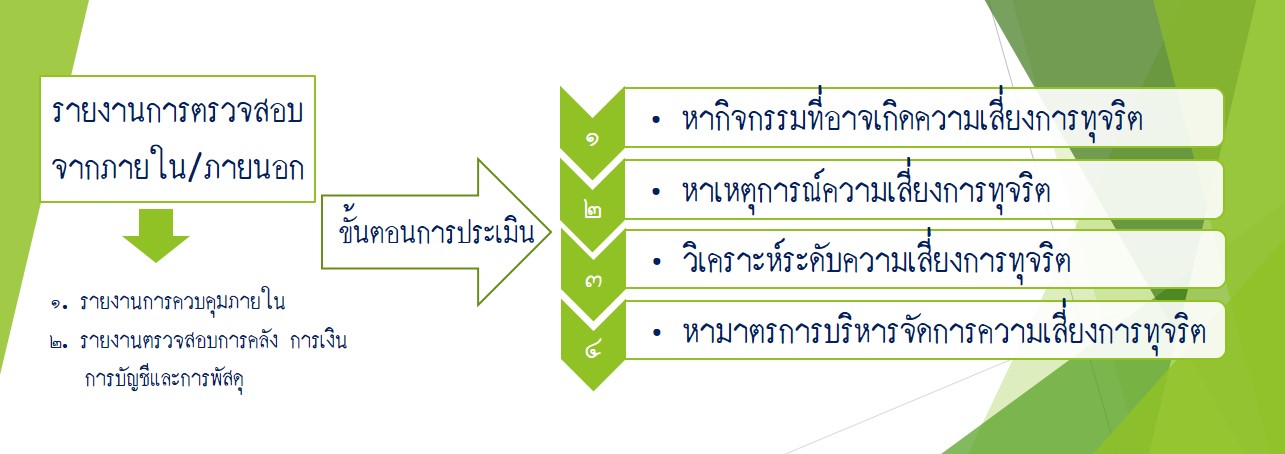 	รูปภาพแผนผังขั้นตอนการประเมินความเสี่ยงการทุจริต๒. การประเมินความเสี่ยงการทุจริตหรือผลการขัดกันระหว่างผลประโยชน์ส่วนตนกับผลประโยชน์ส่วนรวม๓. สรุปผลการประเมิน	สำหรับการประเมินจากการตรวจสอบจากภายในหน่วยงาน  มีกิจกรรมที่อาจเกิดความเสี่ยงการทุจริตหรือการขัดกันระหว่างผลประโยชน์ส่วนตนกับผลประโยชน์ส่วนรวม  มี ๔ เรื่อง ดังนี้	๑) การเก็บรักษาและควบคุมครุภัณฑ์  ระดับความเสี่ยง  สีเหลือง๒) การเบิกจ่ายเงิน  ระดับความเสี่ยงสีส้ม๓) การกำหนดราคากลาง  ระดับความเสี่ยงสีเหลือง๔) การจ่ายเงินเบี้ยยังชีพผู้สูงอายุ, ผู้พิการ และผู้ป่วยเอดส์  ระดับความเสี่ยงสีส้ม--------------------------------------------------------------------------Known factorคงวามเสี่ยง ปัญหา/พฤติกรรมที่เคยเกิดขึ้น เคยรับรู้ว่าเคยเกิดมาก่อน คาดหมายว่าจะมีโอกาสเกิดขึ้นซ้ำ หรือประวัติมีดำนานอยู่แล้ว Unknown factorปัจจัยความเสี่ยงที่มาจากการพยากรณ์ ประมาณการล่วงหน้าในอนาคต ปัญหา/พฤติกรรม ความเสี่ยงที่อาจจะเกิดขึ้นที่โอกาส/ความเสี่ยงการทุจริตประเภทความเสี่ยงประเภทความเสี่ยงที่โอกาส/ความเสี่ยงการทุจริตKnown factorUnknown factor๑การพิจารณาอนุมัติ อนุญาต อาจมีคณะกรรมการบางท่านเอื้อประโยชน์ให้กับผู้ขออนุญาตบางรายการที่คุณสมบัติไม่ถูกต้องครบถ้วนตามหลักเกณฑ์  √ที่โอกาส/ความเสี่ยงการทุจริตเขียวเหลืองส้มแดง๑การพิจารณาอนุมัติ อนุญาต อาจมีคณะกรรมการบางท่านเอื้อประโยชน์ให้กับผู้ขออนุญาตบางรายการที่คุณสมบัติไม่ถูกต้องครบถ้วนตามหลักเกณฑ์  √ที่โอกาส/ความเสี่ยงการทุจริตระดับความจำเป็นของการระวัง๓  ๒   ๑ระดับความรุนแรงของผลกระทบ๓  ๒๑ค่าความเสี่ยงรวมจำเป็น x รุนแรง๑การพิจารณาอนุมัติ อนุญาต อาจมีคณะกรรมการบางท่านเอื้อประโยชน์ให้กับผู้ขออนุญาตบางรายการที่คุณสมบัติไม่ถูกต้องครบถ้วนตามหลักเกณฑ์  ๓๓๖โอกาส/ความเสี่ยงการทุจริตคุณภาพการจัดการค่าประเมินการควบคุมความเสี่ยงการทุจริตค่าประเมินการควบคุมความเสี่ยงการทุจริตค่าประเมินการควบคุมความเสี่ยงการทุจริตโอกาส/ความเสี่ยงการทุจริตคุณภาพการจัดการค่าความเสี่ยง
ระดับต่ำค่าความเสี่ยง
ระดับปานกลางค่าความเสี่ยงระดับสูงการพิจารณาอนุมัติ อนุญาต อาจมีคณะกรรมการบางท่านเอื้อประโยชน์ให้กับผู้ขออนุญาตบางรายการที่คุณสมบัติไม่ถูกต้องครบถ้วนตามหลักเกณฑ์  พอใช้√ความเสี่ยงกระบวนการรูปแบบ พฤติการณ์ความเสี่ยงมาตรการดำเนินการป้องกันการทุจริตระยะเวลาดำเนินการผู้รับผิดชอบการพิจารณาอนุมัติ อนุญาต อาจมีคณะกรรมการบางท่านเอื้อประโยชน์ให้กับผู้ขออนุญาตบางรายการที่คุณสมบัติไม่ถูกต้องครบถ้วนตามหลักเกณฑ์เจ้าหน้าที่บางรายเอื้อประโยชน์ให้กับพวกพ้อง (บางราย)ทั้งที่คุณสมบัติไม่ถูกต้องครบถ้วนตามหลักเกณฑ์ (สมยอม)เจ้าหน้าที่บางรายเอื้อประโยชน์ให้กับพวกพ้อง (บางราย)ทั้งที่คุณสมบัติไม่ถูกต้องครบถ้วนตามหลักเกณฑ์ (สมยอม)- การแต่งตั้งคณะกรรมการให้พิจาณาคุณสมบัติของกรรมการ (ไม่ใช้ผู้มีส่วนได้เสียกับผู้ขออนุญาต)-จัดทำคู่มือ หลักเกณฑ์ มาตรการการตรวจสอบการใช้ดุลพินิจ ให้เป็นไปตามระเบียบ กฎหมายเดือน เมษายน ๒๕๖๕สำนักปลัดลำดับที่กิจกรรมที่อาจเกิดความเสี่ยงการทุจริตเหตุการณ์ความเสี่ยงที่อาจเกิดการทุจริตหรือการขัดกันระหว่างผลประโยชน์ส่วนตนกับผลประโยชน์ส่วนรวมระดับความเสี่ยงการทุจริตมาตรการจัดการความเสียงการทุจริตหมายเหตุ๑การเก็บรักษาและควบคุมครุภัณฑ์     ครุภัณฑ์กระจัดกระจายชำรุดเสียหายได้ง่าย  ไม่มีสถานที่จัดเก็บครุภัณฑ์ที่เพียงพอ   ซึ่งอาจเสี่ยงต่อการสูญหายสีเหลือง      หาสถานที่จัดเก็บครุภัณฑ์ให้เพียงพอและมิดชิด,  จัดทำทะเบียนคุมครุภัณฑ์  และจัดหากล้องวงจรปิดติดตั้งภายในสถานที่เพื่อป้องกันการสูญหาย๒การเบิกจ่ายเงิน     เอกสารเบิกจ่ายพบข้อผิดพลาดอยู่บ้าง  เนื่องจากค่าใช้จ่ายบางรายการในรายละเอียดระบุไม่ชัดเจนสีส้ม     กำชับให้เจ้าหน้าที่ผู้ตรวจฎีกาให้ตรวจเอกสารประกอบการเบิกจ่ายเงินอย่างรอบครอบ๓การกำหนดราคากลาง      มีการเปลี่ยนแปลงแนวทางการปฏิบัติงาน  และราคาวัสดุก่อสร้างอยู่บ่อยครั้ง  และปริมาณงานที่มากขึ้น  ซึ่งอาจทำให้ผู้ประมาณราคาเกิดข้อบกพร่องขึ้นได้สีเหลือง      มีการประชุมคณะกรรมการกำหนดราคากลางทุกครั้ง  และเจ้าหน้าที่ผู้เกี่ยวข้องในการพิจารณาราคากลาง เพื่อเป็นการตรวจสอบและลดข้อบกพร่องในการปฏิบัติงาน๔การจ่ายเงินเบี้ยยังชีพผู้สูงอายุ,    ผู้พิการ  และผู้ป่วยเอดส์     ผู้รับเบี้ยยังชีพบางรายย้ายที่อยู่ออกนอกพื้นที่หรือเสียชีวิต  เจ้าตัวหรือทายาทไม่รีบแจ้งองค์การบริหารส่วนตำบลบงเหนือ  อาจทำให้ได้รับเงินเบี้ยยังชีพซ้ำซ้อนสีส้ม      ตรวจสอบรายชื่อผู้รับเบี้ยยังชีพที่เสียชีวิตหรือย้ายออกนอกพื้นที่กับสำนักทะเบียนอำเภอ     พังโคน  ก่อนจ่ายเงินเบี้ยยังชีพ  และการจ่ายเงินเบี้ยยังชีพให้ผู้รับเงินเบี้ยยังชีพโดยการโอนเข้าบัญชีที่ดำเนินการโดยกรมบัญชีกลาง               (e-payment)  